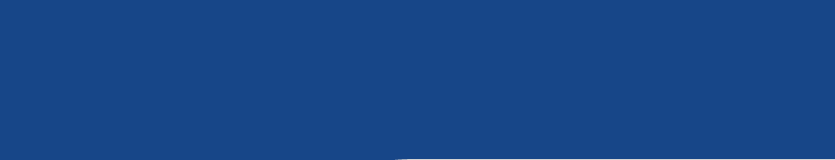 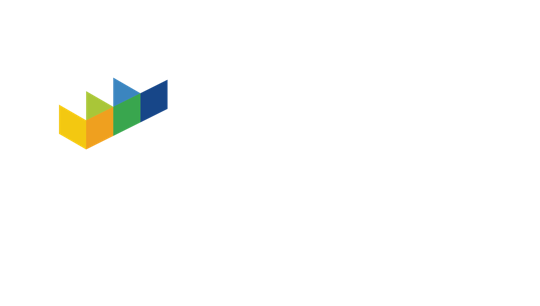 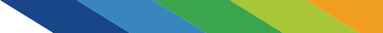 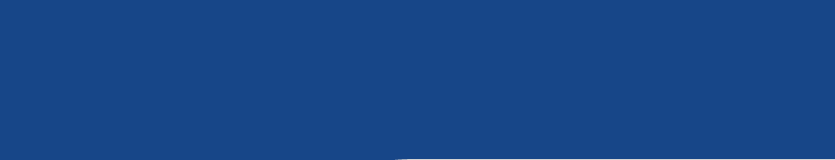 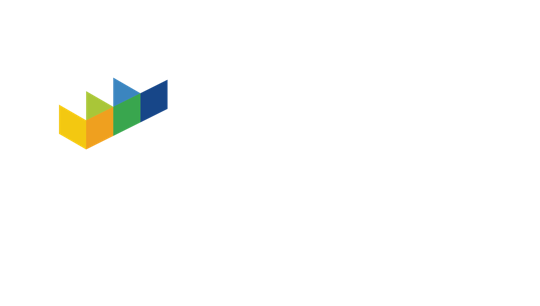 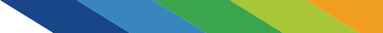 Career Research PaperDirections:Choose a person you admire because of their career.Research their career using the career explorer.Watch at least two videos related to this career.Write a one-page paper that answers the following questions:What are the educational requirements of this career? Does the person you know have these requirements?What is the median yearly salary for this career? Do you feel this is a fair salary for the person you know? Why?What does this career professional do daily?What about their career made you admire this person?How do they contribute to society in a positive way?What is something you learned about this career that you didn’t know?Would you like to do this career when you are grown? Why or why not?